МИНИСТЕРСТВО ОБРАЗОВАНИЯ И НАУКИ РОССИЙСКОЙ ФЕДЕРАЦИИФедеральное государственное бюджетное образовательное учреждениевысшего профессионального образования«Уральский государственный экономический университет»Система менеджмента качестваПОЛОЖЕНИЕо формировании годового плана изданий и порядке издания рукописей 
в ФГБОУ ВПО «Уральский государственный экономический университет»П 7.5-111-2015Екатеринбург2015УтверждаюРектор____________ М. В. Федоров«___» _____________ 2015 г.Положение о формировании годового плана изданий и порядке издания рукописей 
в ФГБОУ ВПО «Уральский государственный экономический университет»1. Общие положения1.1. Положение устанавливает порядок формирования годового плана изданий учебной, учебно-методической и научной литературы и издания рукописей в ФГБОУ ВПО «Уральский государственный экономический университет».1.2. Годовые планы издания являются основой для функционирования издательства, которое осуществляет редакционно-издательскую деятельность университета.2. Порядок формирования и утверждения годового плана изданий2.1. На основе типовых нормативов для расчета штата редакционно-издательских работников и фактического наличия редакторов в штате издательства ежегодно определяется максимально возможный объем годового плана редакционно-издательской подготовки учебной, учебно-методической и научной литературы в учетно-издательских листах.2.2. Общий объем квотируется по институтам в соответствии с численностью профессорско-преподавательского состава и картой книгообеспеченности дисциплин.2.3. Основанием для включения в годовой план изданий служит недостаточная обеспеченность учебной литературой всей дисциплины учебного плана или отдельных ее разделов, особенно по новым образовательным программам.2.4. В годовой план изданий допустимо включать научные издания в пределах установленной квоты, но объемом не более 10% всей заявки.2.5. Заявка кафедры на включение рукописей в годовой план по установленной форме (см. прил. 1) представляется на рассмотрение учебно-методической комиссии (УМК) института до 1 октября года, предшествующего планируемому.2.6. Заявленный объем каждой рукописи рассматривается и утверждается УМК института исходя из принципа целесообразности.2.7. УМК института, рассмотрев и проанализировав заявки кафедр, формирует проект годового плана изданий института, согласовывает его с учебно-методическим управлением (УМУ) и утверждает на заседании ученого совета института не позднее 20 октября года, предшествующего планируемому.2.8. Утвержденный проект плана изданий института (с визой начальника УМУ) председатели УМК институтов представляют в издательство 20 октября.2.9. Сводный проект годового плана изданий учебной, учебно-методической и научной литературы университета рассматривается на заседании редакционно-издательского совета (РИС) и утверждается председателем РИС до 1 ноября года, предшествующего планируемому.3. Порядок издания рукописи, включенной в годовой план3.1. Автор готовит рукопись с соблюдением требований подготовки авторских оригиналов (ГОСТ 7.89-2005 «Оригиналы текстовые авторские и издательские»).3.2. Рукописи, вошедшие в годовые планы изданий литературы, представляются в издательство поквартально: I квартал – до 1 декабря; II квартал – до 1 марта; III квартал – до 1 июня; IV квартал – до 1 сентября.3.3. Изменения в утвержденном годовом плане изданий возможны по представлению УМК института с сохранением заявленного объема рукописи и не позднее, чем за семь дней до окончания срока сдачи.3.4. Текстовый оригинал рукописи и сопроводительные документы (перечень и содержание которых зависят от вида издания) представляются директору издательства лицом, уполномоченным кафедрой.3.5. Издательство проверяет поступившую рукопись, графический материал, необходимую документацию, согласовывает с авторами, составителями или с ответственным редактором вносимые исправления и готовит рукопись к печати.4. Определение тиража изданий4.1. Заказчиками тиража учебной и учебно-методической литературы выступают информационно-библиотечный комплекс и кафедра.4.2. Подразделение оперативной полиграфии присваивает заказу общий номер.4.3. Библиотека определяет количество экземпляров исходя из обеспеченности учебного процесса и критериев комплектования библиотечного фонда.4.4. Заказ кафедры составляют: 2 экземпляра – кафедре (для хранения и учета); по 2 экземпляра – каждому автору / составителю; 2 экземпляра – издательству (контрольные); 16 экземпляров – для отправки изданий, которым присвоен ISBN, в Информационное телеграфное агентство России в соответствии с Федеральным законом от 29 декабря 1994 г. №77-ФЗ «Об обязательном экземпляре документов» (с изм. от 5 мая 2014 г.).4.5. Тираж научных изданий определяется в индивидуальном порядке.5. Сопроводительные документы к оригиналу рукописи5.1. Для всех видов изданий к рукописи прилагается выписка из протокола заседания кафедры с заключением кафедры о целесообразности издания рукописи, подписанная ученым секретарем кафедры и завизированная председателем учебно-методической комиссии института (с указанием номера протокола и даты заседания УМК) (прил. 3).5.2. Для учебно-методических изданий (методических указаний, рекомендаций, рабочих тетрадей) к рукописи прилагается одна индивидуальная, как правило, внутренняя рецензия (от преподавателя смежной кафедры).5.3. Для учебно-практических и учебно-справочных изданий (практикумов, задачников, хрестоматий, словарей) к рукописи прилагается одна внешняя рецензия.5.4. Рукопись учебного пособия (курса лекций, конспекта лекций, учебно-методического пособия) оценивается не менее чем двумя рецензентами, которыми должны быть:соответствующая кафедра одного из ведущих по данной специальности вузов (рецензия кафедры должна быть утверждена на заседании кафедры);ведущий преподаватель родственной кафедры другого вуза.5.5. Для научных изданий к рукописи прилагаются две внешние рецензии, как правило, от докторов наук и (или) кафедр. В качестве рецензентов не могут привлекаться кафедры или специалисты вузов, где работает автор.6. Требования к рецензиям6.1. В заголовке рецензии должны быть указаны автор (составитель), название и вид рецензируемого издания.6.2. В рецензии на учебную книгу необходимо:дать качественную оценку приведенного в рукописи материала;определить соответствие материала, изложенного в рукописи, содержанию программы курса (при наличии отступлений от учебной программы следует указать, чем они вызваны и целесообразны ли вообще);оценить актуальность содержания рукописи: соответствует ли уровень изложенного в ней материала современным достижениям науки, техники, культуры;указать, чем отличается предлагаемое произведение от уже опубликованных на эту тему;дать оценку рукописи с методической точки зрения и определить, отвечает ли она требованиям преподавания данной дисциплины;проанализировать полноту и качество дидактического аппарата будущего издания, определить, насколько методически верно подобраны вопросы, задачи, упражнения;оценить эффективность использования будущей книги для самостоятельной работы студентов;указать, насколько полно представлены элементы справочно-сопроводительного аппарата (с учетом вида издания): предисловие, указатели, прикнижная аннотация (с читательским адресом), библиографические списки, списки сокращений и условных обозначений и др., а также элементы текста: введение, заключение, приложение;дать количественную оценку приведенного в рукописи материала: фактического и иллюстрационного;оценить правильность и точность формулировок, дать оценку использования в рукописи общепринятой терминологии, норма, правил, стандартов;дать оценку литературного функционального стиля изложения материала;дать обоснованные выводы о рукописи в целом и при необходимости рекомендации по ее улучшению; рекомендация должна содержать вывод о возможности публикации рукописи в качестве учебника, учебного пособия (другого вида изданий), целесообразности издания рукописи с соответствующим грифом, а также указание, для каких направлений данное издание предназначается.6.3. Рецензия на рукопись научного издания должна содержать выводы о степени новизны, научной и практической значимости публикуемых материалов, об уровне компетентности автора работы и его эрудиции, о полноте описания достижений науки в данной области, ясности и четкости изложения материала.6.4. Если рукопись, по мнению рецензента не содержит значительных недостатков, а указанные замечания могут быть легко исправлены автором при доработке рукописи, то в заключительной части рецензии должна содержаться четкая рекомендация о целесообразности представления рукописи к изданию.6.5. Если мнение рецензента о содержании рукописи отрицательное, то в заключительной части рецензии должен быть сформулирован аргументированный вывод о нецелесообразности издания рукописи. Если рукопись требует авторской переработки, следует указать на целесообразность ее повторного рецензирования.6.6. Подписи рецензентов заверяются в установленном порядке.Настоящее положение содержит приложения:1. Образец заявки кафедры для включения в план издания.2. Термины и определения основных вузовских изданий.3. Бланк выписки из протокола заседания кафедры.Приложение 1Заявка кафедры для включения в план изданияПримечания. Авторский лист – 40 000 знаков текста с пробелами.Рукописи представляются в издательство поквартально:на I квартал – до 1 декабря; на II квартал – до 1 марта; на III квартал – до 1 июня; на IV квартал – до 1 сентября.Приложение 2Термины и определения основных вузовских изданийНа одном и том же информационном материале можно подготовить несколько изданий разного вида, поэтому одна из самых важных проблем, которую следует решить автору, приступая к подготовке учебной книги, – определить вид издания, которое он намеревается подготовить. Это необходимо прежде всего для того, чтобы в дальнейшей работе над рукописью, соотнеся свои цели и задачи с определенным видом издания и учитывая требования, к нему предъявляемые, автор смог правильно сформировать внутреннюю структуру, композицию книги, провести дидактическую обработку ее содержания и решить другие связанные с этим вопросы. Решение этой задачи в самом начале творческой работы над рукописью способствует тому, чтобы подготовленная автором книга была функциональной.Учебные изданияУчебное издание – издание, содержащее систематизированные сведения научного или прикладного характера, изложенные в форме, удобной для изучения и преподавания, и рассчитанное на учащихся разного возраста и ступени обучения на условиях определенной системы образования.Учебно-теоретические изданияУчебно-теоретическое издание – учебное издание, содержащее систематизированные научно-теоретические сведения, изложенные в форме, удобной для изучения и освоения.Основные виды:Учебник – учебно-теоретическое издание, содержащее систематическое изложение учебной дисциплины или ее части в соответствии с учебной программой и утвержденное в качестве данного вида издания; является основной учебной книгой по дисциплине.Объем и структура учебника определяются в соответствии с Государственным образовательным стандартом по дисциплине и учебной программой, которую учебник должен полностью охватывать.Вузовский учебник по характеру информации близок к научной монографии. Однако отбор информации отличает его от последней тем, что в него включается не оригинальный, а апробированный и дидактически обработанный материал.Учебное пособие – учебно-теоретическое издание, частично заменяющее или дополняющее учебник и утвержденное в качестве данного вида издания. Обычно подготавливается в дополнение к учебнику. Но если по какой-то дисциплине учебник еще не создан (например, при введении новой дисциплины, специализации и т.п.), то также прибегают к изданию учебного пособия.Учебное пособие может содержать материал не всей дисциплины, а только ее части, а также обновленные, по сравнению с имеющимися в учебнике, сведения. Поскольку пособие выпускается оперативнее, чем учебник, в нем, как правило, содержатся более актуальные сведения, новые точки зрения на решение той или иной проблемы и спорные вопросы. Кроме того, учебные пособия подготавливаются по новым или элективным курсам, требующим оперативного обеспечения учебной литературой.Учебному пособию присваивается гриф соответствующего уровня, утверждающий (или: разрешающий, рекомендующий, допускающий) использование этого издания в качестве учебного пособия для студентов соответствующей специальности (специализации).Учебные пособия издаются в целях организации самостоятельной работы студентов по изучению дисциплины, для углубления, расширения и лучшего усвоения материала, изложенного в учебнике.Курс лекций – учебно-теоретическое издание, полностью освещающее содержание учебной дисциплины, отражающее лекционный материал преподавателя дисциплины, подготовленное с целью организации самостоятельной работы студентов.Курс лекций является дополнением к учебнику, авторской работой, где возможно рассмотрение спорных вопросов с позиций автора.Представляется необходимым уточнить, что данный вид учебного издания, основанный на лекционном материале преподавателя, как и следующий (конспект лекций), не может быть представлен в форме простого переложения устной речи на письменную, так как текст для слушания и текст для чтения – два различных вида представления информации. Текст этих изданий, как и всех других, должен быть дидактически и методически обработанным, систематизированным, последовательным, излагаться с соблюдением требований, предъявляемых к языку и стилю письменной речи, в соответствии с нормами русской литературной речи, с оформлением точных и лаконичных определений терминов, понятий и т. д.Конспект лекций – учебно-теоретическое издание, в компактной форме отражающее материалы курса, читаемого определенным преподавателем.Конспект лекций освещает содержание дисциплины в наиболее обобщенной форме, предоставляя студентам самую существенную информацию.В отличие от курса лекций в нем не содержатся широкое и глубокое рассмотрение учебного материала, примеры, иллюстративный материал. Конспект лекций фактически представляет собой тезисы лекций, которые располагаются в соответствии с их планами, структурой. В сжатой, систематизированной форме это учебное издание выполняет познавательную, ориентирующую функции и направлено на самообразование студентов. Конспект лекций, подготовленный по новой дисциплине или в дополнение к учебнику, предполагает рассмотрение новых проблем, альтернативных решений, оригинальных направлений развития отрасли.В этом виде издания особенно важно сориентировать студентов на самостоятельную работу с рекомендуемой литературой.Учебно-методическое пособие – учебное издание, содержащее материалы по методике преподавания учебной дисциплины (ее раздела, части) или по методике воспитания.Учебно-практические изданияУчебно-практическое издание – учебное издание, содержащее систематизированные сведения научно-практического и прикладного характера, изложенные в форме, удобной для изучения и усвоения. Предназначено для закрепления материала, полученного из учебно-теоретических изданий, и проверки знаний. Основные виды:Практикум – учебно-практическое издание, предназначенное для закрепления пройденного материала и проверки знаний различными методами. Содержит практические задания и упражнения, способствующие усвоению пройденного.Сборник задач (задачник) – практикум, содержащий учебные задачи и подготовленный с целью проверки качества знаний и умений по комплексу учебных дисциплин или конкретной учебной дисциплине (разделу).Сборники контрольных заданий – практикум, содержащий перечень типовых контрольных заданий, обеспечивающих проверку знаний и умений студентов по конкретной учебной дисциплине или комплексу дисциплин.Сборник иностранных текстов – учебно-практическое издание, в котором кроме текстов для изучения иностранного языка могут быть приведены методические рекомендации, способствующие организации самостоятельной работы студентов и развитию их навыков и умений. Может быть отнесен к практикуму.Хрестоматия – учебно-практическое издание, содержащее систематически подобранные литературно-художественные, официальные, научные, исторические и иные произведения или отрывки из них, необходимые для изучения учебной дисциплины. Хрестоматия способствует усвоению, закреплению пройденного материала, дополняет и расширяет знания учащихся.Учебно-методические изданияУчебно-методическое издание – учебное издание, содержащее систематизированные материалы по методике самостоятельного изучения учебной дисциплины, тематику и методику различных практических форм закрепления знаний, изложенных в форме, удобной для изучения и освоения. Основные виды:Методические рекомендации – учебно-методическое издание, содержащее материалы по методике самостоятельного или практического освоения студентами учебной дисциплины, а также по подготовке к проверке их знаний.Подготавливаются в дополнение к имеющимся учебно-теоретическим, учебно-практическим изданиям и с учетом их с целью повышения эффективности самостоятельной работы студентов. Основная задача – отразить состав и порядок самостоятельной работы обучаемых, методы работы с литературой, основные трудности и способы их преодоления, формы отчетности о результатах выполняемой работы, содержание и особенности подготовки к экзамену (зачету), контрольные вопросы для самопроверки знаний, состав технических средств и рекомендации по работе с ними и т. п.Методические указания – учебно-методическое издание, содержащее пояснения к характеру действий студентов при выполнении ими конкретной учебной (практической) работы.Рабочая тетрадь – учебное издание, имеющее особый дидактический аппарат, направленное на организацию и контроль самостоятельного освоения учебной дисциплины (таблицы для расчетов, задания к самостоятельной работе, контрольные вопросы, место для записи выводов и т. п.).Учебно-справочное изданиеУчебный толковый словарь – учебно-справочное издание, словарь, разъясняющий значение слов какого-либо языка, дающий их грамматическую и стилистическую характеристики, примеры употребления и другие сведения. Составляется в учебных целях, помогает организовать и направить преподавание и изучение лексического состава языка.Учебный терминологический словарь – учебно-справочное издание, словарь, содержащий термины какой-либо учебной дисциплины (ее раздела, части), области знаний и их определения (значения).Научные изданияНаучное издание – издание, содержащее результаты теоретических и (или) экспериментальных исследований, а также научно подготовленные к публикации памятники культуры и исторические документы.Основные виды:Монография – научное или научно-популярное книжное издание, содержащее полное и всестороннее исследование одной проблемы и принадлежащее одному или нескольким авторам.Сборник научных трудов – сборник, содержащий исследовательские материалы научных учреждений, учебных заведений и обществ.Материалы конференции (съезда, симпозиума) – непериодический сборник, содержащий итоги конференции (доклады, рекомендации, решения).Тезисы докладов (сообщений) научной конференции (съезда, симпозиума) – научный непериодический сборник, содержащий опубликованные до начала конференции материалы предварительного характера (аннотации, рефераты докладов и (или) сообщений).Приложение 3ВЫПИСКА ИЗ ПРОТОКОЛА № _____от « ____ » ______________ 20___ г.заседания кафедры 	Слушали: 		(фамилия, имя, отчество, ученая степень, звание)о подготовленной к изданию рукописи 		(характер и название рукописи)авторов 		,(фамилия, имя, отчество, ученая степень, звание)запланированной выпуском в 20___ г. Объем __________ авт. л.Научный редактор (для учебно-методической документации – ответственный за выпуск) 		(фамилия, имя, отчество, ученая степень, звание)Рецензенты 		(фамилия, имя, отчество, ученая степень, звание)Постановили: 1. Считать, что рукопись 	(на кого рассчитана, соответствие учебной программе по часам и учебному плану)2. Замечания рецензента 		(фамилия, имя, отчество)(учтены, отклонены, причина отклонения замечаний)3. Рекомендовать данную работу к изданию тиражом _____ экз., 
исходя из ежегодного контингента студентов _______________ чел. с расчетом использования в течение ____ лет.4. Решение учебно-методической комиссии института 	(рекомендовать к изданию тиражом (экз.), объемом (уч.-изд. л.))5. Замечания учебно-методической комиссии института 	РАЗРАБОТАНО:ИздательствоСОГЛАСОВАНО:Проректор по научной работе	Д. А. КархПроректор по учебной работе	С. А. РогожинДиректор издательства	А. А. ГребенщиковаНачальник УМУ	В. П. МеркульевКонтрольный экземпляр:__________Учетный экземпляр № __________№ п/пАвтор (ы), 
составитель (и)Вид 
изданияНазвание изданияНазвание 
дисциплиныФГОСНаправление 
подготовкиКонтингентКнигообеспеченностьТрудоемкость, 
зач. ед.Срок предоставления рукописиОбъем, авт. л.Ученый секретарь кафедры ____________	(подпись)Председатель учебно-методической комиссии института ____________	(подпись)(протокол заседания учебно-методической комиссии института № _____ от « ____ » ______________ 20___ г.)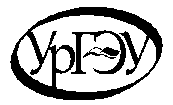 